“№ 1 Мектеп-лицей”коммуналдық мемлекеттік мекемесіРазработка классного часа «Основные права ребенка» (2 «В» класс)Социальный педагог, классный руководительАлексеева А.С.Цели и задачи: Познакомить учащихся с основными правами детей.Развивать умение сравнивать, сопоставлять, обсуждать.Правовое, духовно-нравственное воспитание.Форма занятия – игра «Правовое лото»Ход занятия.1 . Вступление.1. Мальвина:                 -Ай, яй,яй, Буратино!  Руки грязные, рубашка в пятнах. Скажите, пожалуйста, кто вас воспитывает?2. Буратино:                - Когда папа Карло воспитывает, а когда никто!3. Мальвина:               - Теперь я займусь вашим воспитание и обучением.4. Буратино:	- Опять про яблоки задачу решать будем?5. Мальвина:	- Нет, сегодня у нас будет не урок арифметики, а внеклассное занятие, на котором мы познакомимся с правами детей.  Буратино, присядь с учениками, и мы вместе посмотрим фильм о том, «что такое права и откуда они появились»2. Отрывок из фильма «Права людей, права детей»(Слайд 2, фильм)3.Знакомство с правами детей.(Слайд 3)а)Мальвина: - Современная эпоха (а это середина XX века) заявила о необходимости защиты прав детей. В 1994 году наше государство признало «Конвенцию о правах детей» и издали в       году свои Законы «О правах детей», «Об образовании» в РК, регулирующие взаимоотношений мира детей и взрослых.		Цель нашего с вами занятия -опираясь на эти документы,  познакомить вас, ребята, с основными правами. Но вот вопрос: «Кто такой ребенок?»(слайд 4)Буратино читает:«Ребенком считается каждый человек до достижения им 18 лет».б)Мальвина: - Итак, познакомить вас с основными правами детей поможет игра «Правовое лото». Помогай мне, Буратино, доставай, как и положено в лото, бочоночки с номерами.1, 2, 3, 4, 5, 6 (слайд 5)Право на жизнь(слайд 6) – Самое важное право! У разных народов есть очень много пословиц про жизнь. Например, «Жизнь прожить- не поле перейти» (русская пословица), «Реку можно остановить, жизнь-никогда» (казахская).Право на образование (слайд 7) – образование с детства: детский сад, предшкола, лицей, закончив школу, вы можете обучаться в колледжах, техникумах, в вузах.Право на медицинское обслуживание (слайд 8)- дает вам возможность во время обращаться к врачам, отдыхать в санаториях. А как вы сами можете сохранить ваше здоровье? (спорт, питание, зарядка, закаливание, соблюдение правил личной гигиены и режима)Право на отдых и досуг (слайд 9) – Ваш режим дня, недели, месяца, года должен построен быть так, чтобы учеба, труд чередовались с отдыхом, каникулами. Но если сидеть с утра до вечера за компьютером, можно это считать правильным проведением отдыха и досуга?Право на защиту от всех форм насилия (слайд 10)–вы знаете, что 1 июня считается Международным  Днем детства, в рамках которого проводятся различные акции, конкурсы рисунков, концерты. Главная цель - обеспечить вам счастливое, радостное детство.Право на имя и гражданство – мультик (слайд 11)4. «Сказочный» этапМальвина: - Ребята, прочитав  любую сказку, можно в ней найти нарушения прав детей. Сейчас я буду зачитывать отрывки из сказок, а вы должны сказать, какое право нарушеноА с Настенькой тем временем беда приключилась. Велела злая мачеха отвезти ее в лес дремучий и там оставить. Поплакал старик, погоревал, но перечить старухе не стал.  (сказка «Морозко», право ребенка жить и воспитываться в семье) (слайд 12,13)С первых же дней мачеха стала обижать девушку. Она плохо одевала и кормила ее, заставляла делать самую тяжелую работу. Девушка и полы подметала, и посуду мыла, и белье стирала. («Золушка», право на отдых и досуг)  (слайд 14,15)Тем временем сыщики привели Буратино в отделение. Дежурный полицейский сам обыскал его карманы, не обнаружив ничего, полицейский кровожадно засопел на Буратино: -Ты совершил три преступления! Ты – беспризорный, беспаспортный и безработный! Отвести его за город и утопить в пруду! Жандармы подхватили его, бросили с моста в глубокий грязный пруд, полный лягушек и пиявок. («Буратино»,жестокое обращение с ребенком). (слайд 16,17)5. Проблемная ситуация.  (слайд 18)Мальвина: - Ребята, сегодня мы познакомились с основными правами детей. Сейчас вы увидите сценку «Однажды вечером..», ваша задача выяснить в этой типичной жизненной ситуации нарушение прав ребенка. В сценке участвуют сын, мама, бабушка и папа.СценкаМальвина:  - Вечером вся семья в сборе. Бабушка вяжет, мама пишет, папа смотрит телевизор. Вбегает сын. Сын:  - Мам, кушать хочется. Скорей дай поесть.Мама:  - С грязными руками за стол?  Помой руки!Сын:   - Это насилие над личностью. Мы сегодня с Законом оправах детей знакомились.Бабушка:   - Леша, сходи в аптеку за лекарством, что-то давление поднялось.Сын:  - Бабуль, не имеешь право эксплуатировать!Мама:  - Помой посуду, сынок.Сын:  - Не имеешь право использовать детский труд!Отец:  - Садись за уроки, сынок.Сын:  - Делать уроки не буду! Это тоже нарушение моих прав.Мальвина:  - Ребята, а прав ли мальчик? Это нарушение прав ребенка?  (Это обязанности!)6. Подведение итогов. Рефлексия.Мальвина: - Подводя итоги нашему занятию, давайте еще раз вспомним о каких правах детей с вами говорили. Я читаю стихи, вы помогайте мне и отвечайте в рифму.Мама работала,
Папа трудился,
А я в детском садике все находился.
Все кто устал от работы нелегкой
Имеют полное право на …(отдых)***Всех по-разному зовут:
Кот - Мурлыка,
Пес - Барбос, 
Даже нашу козочку 
Зовут красиво – Розочка
Настя, Вика и Данила
Все имеют своё …(имя)***Чтобы вырасти успешным
Надо много знать, уметь.
Чтобы вырасти большим
Недостаточно питанья
Мы использовать должны 
Право на …(образование)***Если дети заболели
Плохо чувствуют себя
И у них бронхит, ангина, 
Пневмония, скарлатина,
Слышен детский крик и плач
Вам поможет только …(врач)Буратино: - Знают все, как дважды два,
У ребенка есть права:
Руки мыть и уши,
Много каши кушать,
Утром заправлять кровать,
По хозяйству помогать,
Хорошо учиться, 
Рано спать ложиться,
Слово данное держать,
Никого не обижать,
Не грубить, не драться,
Спортом заниматься,
Вежливым и добрым быть,
Маму с папою любить!
И скажу вам по секрету:
Лучше прав на свете нету! 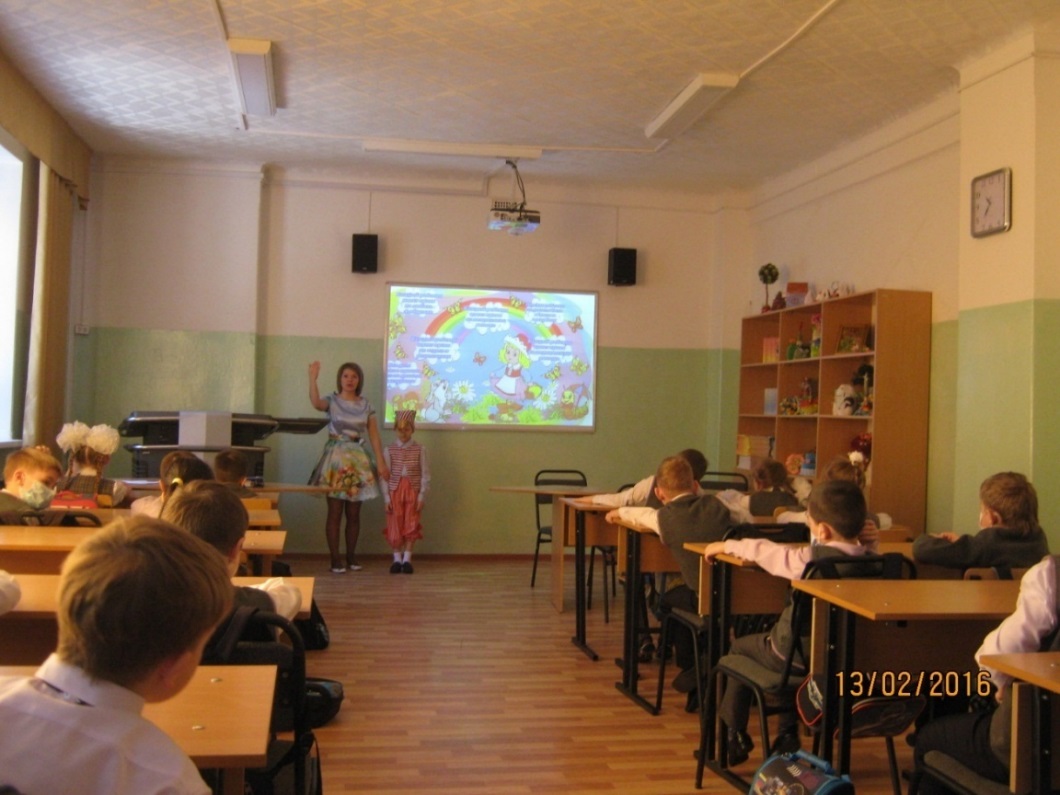 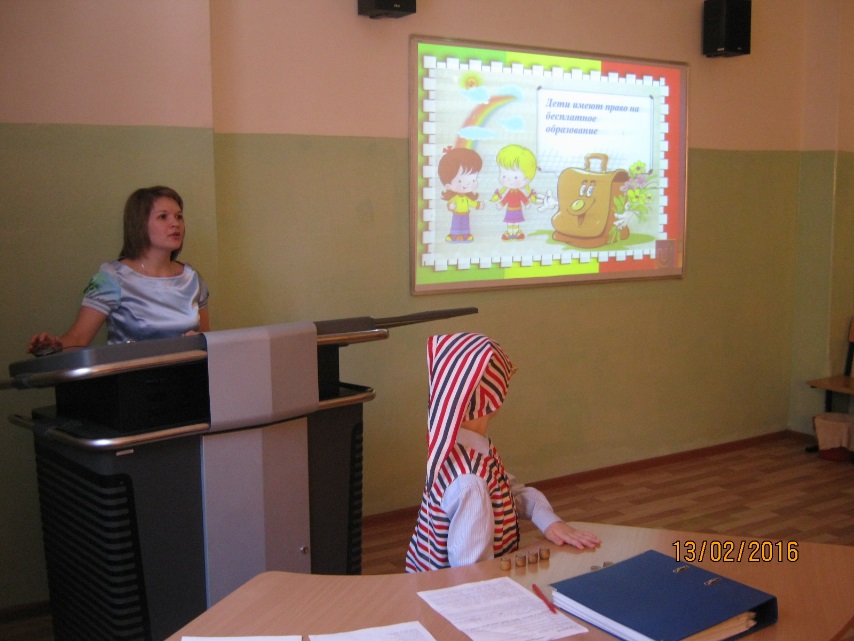 